              PREFEITURA MUNICIPAL DE 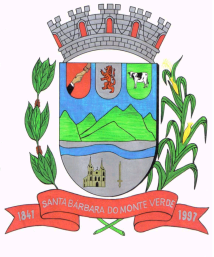 SANTA BÁRBARA DO MONTE VERDEPraça Barão de Santa Bárbara, 57 CentroTel.: (32) 3283-8272 - Telefax: (32)3283-8272E-mail: gabinete@santabarbaradomonteverde.mg.gov.brCEP 36132-000 - Minas GeraisCNPJ: 01.611.138/0001-90ATA DE REGISTRO DE PREÇOS Nº 003/2018VALIDADE: 12 (DOZE) MESESO MUNICÍPIO DE SANTA BÁRBARA DO MONTE VERDE, neste ato representado por seu Prefeito, Sr. Ismael Teixeira de Paiva, doravante denominado MUNICÍPIO, com interveniência da Pregoeira a Sra. Ana Paula de Almeida Carvalho, e o Chefe da Divisão de Saúde o Sr. Alexandre Nogueira de Almeida, e a empresa DISTRIMIX DISTRIBUIDORA DE MEDICAMENTOS LTDA, estabelecida na Avenida Tancredo Neves, nº 2103, Centro – Caratinga, CNPJ nº 01.417.694/0001-20, pelo seu representante infra-assinado, doravante denominada PROMITENTE FORNECEDORA, nos termos do artigo 15 da Lei Federal nº 8.666 de 21 de junho de 1993, Lei Federal n° 10.520/2002, Decreto Federal nº 3.555/00 e Decreto Municipal nº 015/2009 e 016/2009 e das demais normas legais aplicáveis e, considerando o resultado do PREGÃO PRESENCIAL nº 025/2017, para  REGISTRO DE PREÇOS, conforme consta do processo administrativo próprio nº 091/2017, firmam a presente Ata de Registro de Preços, obedecidas as disposições da Lei Federal nº 8.666/93, suas alterações posteriores e as condições seguintes:CLÁUSULA PRIMEIRADO OBJETO- Através da presente ata ficam registrados os seguintes preços, abaixo especificados:O VALOR TOTAL ESTIMADO DE R$ 105.618,85(cento e cinco mil seiscentos e dezoito reais e oitenta e cinco centavos).1.2 – A detentora da Ata de Registro, quando solicitado pelo setor responsável deverá atender às seguintes exigências:1.3 - Entregar os produtos no endereço conforme a solicitação do Setor de Compras.1.4 - Os produtos deverão ter validade mínima de 12 (doze) meses a contar da data da efetiva entrega dos mesmos no endereço supracitado.CLÁUSULA SEGUNDADA VALIDADE DO REGISTRO DE PREÇOS2.1 - A presente Ata de Registro de Preços terá a validade de 12 (doze) meses, contados a partir da data de assinatura.2.2 - Nos termos do § 4º do artigo 15 da Lei Federal nº 8.666/93, durante o prazo de validade desta Ata de Registro de Preços, o Município de Santa Barbara do Monte Verde não será obrigado à aquisição, exclusivamente por seu intermédio, os materiais referidos na cláusula primeira, podendo utilizar, para tanto, outros meios, desde que permitidos em lei, sem que, desse fato, caiba recurso ou indenização de qualquer espécie à empresa detentora.2.3 - Em cada aquisição decorrente desta Ata serão observadas, quanto ao preço, às cláusulas e condições constantes do edital do Pregão Presencial nº 025/2017, Processo Licitatório nº 091/2017, que a precedeu e integra o presente instrumento de compromisso, independente de transcrição, por ser de pleno conhecimento das partes.CLÁUSULA TERCEIRADO PAGAMENTO3.1 - Os pagamentos serão efetuados em até 15 (quinze) dias contados da data da liberação da nota fiscal pelo setor competente, mediante depósito na seguinte conta bancária da detentora da ata, ou através de cheque:Banco do BrasilAgência: 0177-5 Conta Corrente: 24.555-03.2 - A nota fiscal somente será liberada quando o cumprimento do empenho estiver em total conformidade com as especificações exigidas pelo Município.3.3 - Na eventualidade de aplicação de multas, estas deverão ser liquidadas simultaneamente com parcela vinculada ao evento cujo descumprimento der origem à aplicação da penalidade.3.4 - As notas fiscais deverão ser emitidas em moeda corrente do País, em 03 (três) vias.3.4.1 Juntamente com a nota fiscal, a contratada deverá apresentar o certificado de regularidade do FGTS e CND do INSS quando essas se derem por vencidas.3.5 - O CNPJ da Detentora da Ata constante da nota fiscal e fatura deverá ser o mesmo da documentação apresentada no procedimento licitatório.3.6 - Nenhum pagamento será efetuado a detentora da ata enquanto pendente de liquidação quaisquer obrigações financeiras que lhe foram impostas, em virtude de penalidade ou inadimplência, sem que isso gere direito ao pleito de reajustamento de preços ou correção monetária.CLÁUSULA QUARTADA ENTREGA E DO PRAZO4.1- O prazo de entrega será de no máximo 48 (quarenta e oito) horas, a partir do recebimento da ordem de compra.4.1.1- A empresa fornecedora deverá constar na nota fiscal a data e hora em que a entrega dos produtos foi feita, além da identificação de quem procedeu ao recebimento dos produtos.4.2- A entrega será feita à Comissão de Recebimento no endereço indicado, a quem caberão conferi-lo e lavrar Termo de Recebimento Provisório, para efeito de posterior verificação da conformidade do mesmo com as exigências do edital.4.3- Caso o objeto não esteja de acordo com as especificações exigidas, a Comissão não o aceitará e lavrará termo circunstanciado do fato, que deverá ser encaminhado à autoridade superior, sob pena de responsabilidade.4.4- Na hipótese da não aceitação do objeto, o mesmo deverá ser retirado pelo fornecedor no prazo de 03 (três) dias contados da notificação da não aceitação, para reposição no prazo máximo de 03 (três) dias.4.5- A Secretaria terá o prazo máximo de 03 (três) dias úteis para processar a conferência do que foi entregue, lavrando o termo de recebimento definitivo ou notificando a detentora da ata  para substituição do objeto entregue em desacordo com as especificações.4.6- O recebimento provisório ou definitivo não exclui a responsabilidade da detentora da ata pela perfeita execução do empenho, ficando a mesma obrigada a substituir, no todo ou em parte, o objeto do empenho, se a qualquer tempo se verificarem vícios, defeitos ou incorreções.CLÁUSULA QUINTADAS OBRIGAÇÕES5.1 – Do Município:5.1.1- Atestar nas notas fiscais e/ou fatura a efetiva entrega do objeto desta licitação; 5.1.2- Aplicar à empresa vencedora penalidade, quando for o caso; 5.1.3- Prestar à contratada toda e qualquer informação, por esta solicitada, necessária à perfeita execução do contrato;5.1.4- Efetuar o pagamento à contratada no prazo avençado, após a entrega da nota fiscal no setor competente;5.1.5- Notificar, por escrito, à contratada da aplicação de qualquer sanção.5.2.2 - Da Empresa Vencedora:5.2.1- Fornecer o objeto desta licitação nas especificações contidas neste edital; 5.2.2- Pagar todos os tributos que incidam ou venham a incidir, direta ou indiretamente, sobre os produtos vendidos;5.2.3- Manter, durante a execução do contrato, as mesmas condições de habilitação;5.2.4- Aceitar, nas mesmas condições contratuais, os acréscimos ou supressões que se fizerem necessários no quantitativo do objeto desta licitação, até o limite de 25% (vinte e cinco por cento) do valor contratado;5.2.5- Fornecer o objeto licitado, no preço, prazo e forma estipulada na proposta;5.2.6- Fornecer o objeto de boa qualidade, dentro dos padrões exigidos neste edital.CLÁUSULA SEXTADAS CONDIÇÕES DE FORNECIMENTO6.1 - O contrato de aquisição decorrente da presente Ata de Registro de Preços serão formalizados pela retirada da nota de empenho pela detentora.6.2 - A detentora da presente Ata de Registro de Preços será obrigada a atender todos os pedidos efetuados durante a vigência desta Ata, mesmo que a entrega deles decorrentes estiver prevista para data posterior à do seu vencimento.6.3 - Toda aquisição deverá ser efetuada mediante solicitação da unidade requisitante, a qual deverá ser feita através de nota de empenho.6.4 - A empresa fornecedora, quando do recebimento da nota de empenho, deverá colocar, na cópia que necessariamente a acompanhar, a data e hora em que a tiver recebido, além da identificação de quem procedeu ao recebimento.6.5 - A cópia da nota de empenho, referida no item anterior deverá ser devolvida, a fim de ser anexada ao processo de administração da ata.CLÁUSULA SÉTIMADAS PENALIDADES7.1- Os casos de inexecução total ou parcial, erro de execução, execução imperfeita, atraso injustificado e inadimplemento de cada ajuste representado pela nota de empenho, sujeitará a detentora da Ata, às penalidades previstas no artigo 87 da Lei Federal nº 8.666/93, das quais destacam-se:Advertência;b) multa de 20% (vinte) do valor da nota de empenho, por dia de atraso injustificado na execução da mesma, observado o prazo máximo de 30 (trinta) dias úteis;c) multa de 10% (dez) sobre o valor da nota de empenho, pela recusa injustificada do adjudicatário em executá-la;d) suspensão temporária de participação em licitações e impedimento de contratar com o Município, no prazo de até 5 (cinco) anos;e) declaração de inidoneidade para contratar com a Administração Pública, até que seja promovida a reabilitação, facultado a detentora da Ata o pedido de reconsideração da decisão da autoridade competente, no prazo de 10 (dez) dias da abertura de vistas ao processo.7.2 - Os valores das multas aplicadas previstas nos subitens acima poderão ser descontados dos pagamentos devidos pela Administração. 7.3 - Da aplicação das penas definidas nas alíneas "a", "d" e "e", do item 7.1, caberá recurso no prazo de 05 (cinco) dias úteis, contados da intimação, o qual deverá ser apresentado no mesmo local.7.4 - O recurso ou o pedido de reconsideração relativa às penalidades acima dispostas será dirigido ao Secretário da unidade requisitante, o qual decidirá o recurso no prazo de 05 (cinco) dias úteis e o pedido de reconsideração, no prazo de 10 (dez) dias úteis.CLÁUSULA OITAVADA DOTAÇÃO ORÇAMENTÁRIA8.1 – As despesas para pagamento do preço referente a presente Ata correrão por conta da seguinte dotação: 3.3.90.30.00.2.06.04.10.303.0003.2.0051 – Participar e Executar o Programa Farmácia Básica – Fonte de Recurso – 00.01.02CLÁUSULA NONADO REAJUSTAMENTO DE PREÇOS9.1 - Considerado o prazo de validade estabelecido no item 2.1 da cláusula segunda da presente Ata e, em atendimento ao § 1º do artigo 28 da Lei Federal nº 9.069 de 29.6.1995, ao artigo 3º §1º, da Medida Provisória 1488-16, de 2.10.1996 e demais legislações pertinentes, é vedado qualquer reajustamento de preços, até 31 de dezembro de 2018, contados a partir da data de recebimento das propostas indicadas no preâmbulo do Edital do Pregão Presencial nº 025/2017 – CPL, que integra o presente Ata de Registro de Preços, observadas as disposições constantes do Decreto Municipal. 9.2 - Fica ressalvada a possibilidade de alteração das condições para a concessão de reajustes em face da superveniência de normas federais aplicáveis à espécie ou de alteração dos preços, comprovadamente, praticados no mercado, com a finalidade de manter o equilíbrio econômico e financeiro da avença.CLÁUSULA DÉCIMADO CANCELAMENTO DA ATA DE REGISTRO DE PREÇOS10.1 - A presente Ata de Registro de Preços poderá ser cancelada, de pleno direito pela administração, quando:10.1.1 - a detentora não cumprir as obrigações constantes desta Ata;10.1.2 - a detentora não retirar qualquer nota de empenho, no prazo estabelecido e a Administração não aceitar sua justificativa;10.1.3 - a detentora der causa a rescisão administrativa de contrato decorrente de registro de preços, a critério da Administração, observada a legislação em vigor;10.1.4 - em qualquer das hipóteses de inexecução total ou parcial de contrato decorrente de registro de preços, se assim for decidido pela Administração, com observância das disposições legais;10.1.5 - os preços registrados se apresentarem superiores aos praticados no mercado, e a detentora não acatar a revisão dos mesmos; 10.1.6 - por razões de interesse público devidamente demonstrado e justificadas pela Administração.10.2 - A comunicação do cancelamento do preço registrado, nos casos previstos neste item, será feita por correspondência com aviso de recebimento, juntando-se o comprovante ao processo de administração da presente Ata de Registro de Preços. No caso de ser ignorado, incerto ou inacessível o endereço da detentora, a comunicação será feita por publicação no Diário Oficial do Município, por 02 (duas) vezes consecutivas, considerando-se cancelado o preço e registrado a partir da última publicação.10.3 - Pela detentora, quando, mediante solicitação por escrito, comprovar estar impossibilitada de cumprir as exigências desta Ata de Registro de Preços ou, a juízo da Administração, quando comprovada a ocorrência de qualquer das hipóteses previstas nos incisos XIII a XVI do artigo 78 da Lei Federal nº 8.666/93.10.3.1 - A solicitação da detentora para cancelamento dos preços registrados deverá ser formulada com antecedência de 10(dez) dias, facultada á Administração a aplicação das penalidades previstas na cláusula sétima, caso não aceitas as razões do pedido.CLÁUSULA DÉCIMA PRIMEIRADA AUTORIZAÇÃO PARA AQUISIÇÃO11.1 – O fornecimento do objeto da presente Ata de Registro de Preços serão solicitados, em cada caso, pelo ordenador de despesa correspondente. 11.1.1 - A emissão das notas de empenho, sua retificação ou cancelamento, total ou parcial serão, igualmente, autorizados pela mesma autoridade, ou a quem esta delegar a competência para tanto.CLÁUSULA DÉCIMA SEGUNDADAS COMUNICAÇÕES12.1 - As comunicações entre as partes, relacionadas com o acompanhamento e controle da presente Ata, serão feitas sempre por escrito.CLÁUSULA DÉCIMA TERCEIRADAS DISPOSIÇÕES FINAIS13.1 - Integram esta Ata, o edital do Pregão Presencial nº 025/2017, Processo Licitatório nº 091/2017, e a proposta da empresa Distrimix Distribuidora de Medicamentos Ltda, classificada em 1º lugar no certame supranumerado.13.2 - Os casos omissos serão resolvidos de acordo com a Lei Federal nº 8.666/93, Decreto Federal nº 3.555/00 e pela Portaria Municipal nº 032/2017 no que não colidir com a primeira e nas demais normas aplicáveis. Subsidiariamente, aplicar-se-ão os princípios gerais de direito.CLÁUSULA DÉCIMA QUARTADO FORO14.1 - As partes elegem o foro da Comarca de Rio Preto, como único competente para dirimir quaisquer ações oriundas desta Ata.E, por haverem assim pactuado, assinam, este instrumento na presença das testemunhas abaixo.Santa Bárbara do Monte Verde, 26 de janeiro de 2018.Testemunhas:1)______________________________          2) ____________________________QUANTIDADE DE LIVRE CONCORRÊNCIA.QUANTIDADE DE LIVRE CONCORRÊNCIA.QUANTIDADE DE LIVRE CONCORRÊNCIA.QUANTIDADE DE LIVRE CONCORRÊNCIA.QUANTIDADE DE LIVRE CONCORRÊNCIA.QUANTIDADE DE LIVRE CONCORRÊNCIA.QUANTIDADE DE LIVRE CONCORRÊNCIA.QUANTIDADE DE LIVRE CONCORRÊNCIA.MedicamentosMedicamentosMedicamentosMedicamentosMedicamentosMedicamentosMedicamentosMedicamentosItemProdutosQtde.Unid.FormafarmacêuticaMarca Vr.unit.  Vr.total 3Acebrofilina 5mg/ml270Frs.XaropePrati R$        2,8800  R$         777,6000 5Aciclovir 50 mg /g90TbsPomada Prati R$        3,1900  R$         287,1000 8Albendazo 400mg450Unid.ComprimidoPrati R$        0,4000  R$         180,0000 9Albendazol susp 40mg/ml360Frs.SuspensãoPrati R$        1,1400  R$         410,4000 11Alopurinol 100mg1350Unid.ComprimidoPrati R$        0,0440  R$           59,4000 15Ambroxol 15mg/5ml225Frs.XaropeFarmace R$        1,4900  R$         335,2500 22Amoxicilina 250 mg/ml450Frs.SuspensãoPrati R$        4,0100  R$      1.804,5000 24Amoxicilina 500mg7200Unid.ComprimidoPrati R$        0,1560  R$      1.123,2000 29Atenolol 25 mg18000Unid.ComprimidoPrati R$        0,0299  R$         538,2000 30Atenolol 50 mg13500Unid.ComprimidoPrati R$        0,0339  R$         457,6500 32Avamy spray 120 doses12Frs.FrascoGlaxos R$      46,0000  R$         552,0000 34Azitromicina susp 600mg pó para suspensão oral270Frs.SuspensãoPratiR$        5,5500R$      1.498,500037Beclometasona dipropionato oral 250 mcg90Frs.FrascoChiesiR$      70,0000R$      6.300,000039Benerva/ tiamina b12700Unid.ComprimidoPratiR$        0,2040R$         550,800042Brometo de fenoterol 5 mg/ml45Frs.GotasPratiR$        2,6500R$         119,250043Brometo de ipratropio 0,025 %90Frs.GotasPratiR$        0,8490R$           76,410048Budesonida 50mg   (noex)180Frs.FrascoBiosintéticaR$      27,6000R$      4.968,000051Butilbrometo escopolamina+ dipirona360Frs.InjetávelHipofarmaR$        1,2500R$         450,000056Carbamazepina 20mg/ml suspensão oral90Frs.SuspensãoU.quimicaR$      11,1000R$         999,000057Carbocisteina 20 mg/ml infantil450Frs.XaropePratiR$        2,1400R$         963,000058Carbocisteina 50 mg/ml adulto450Frs.XaropePratiR$        2,7000R$      1.215,000060Carbonato de litio 300mg1350Unid.ComprimidoHipolaborR$        0,1780R$         240,300065Cetoconazol creme360TbsCremeSobralR$        1,4880R$         535,680073Clonazepam gotas 2,5 mg/ml180Frs.FrascoPratiR$        2,3600R$         424,800077Clorpromazina 100mg18000Unid.ComprimidoU.quimicaR$        0,1790R$      3.222,000081Complexo b amp180Amp.InjetávelHypofarma R$        0,7800  R$         140,4000 90Dexametasona 4mg/ml180Amp.InjetávelFarmace R$        0,5100  R$           91,8000 91Dexclorofeniramina 0,4mg 540Frs.XaropePrati R$        1,0500  R$         567,0000 92Dexclorofeniramina 2 mg 1800Unid.ComprimidoGeolab R$        0,0770  R$         138,6000 96Diclofenaco potassico 25mg/ml270Amp.InjetávelTeuto R$        0,5400  R$         145,8000 97Diclofenaco potassico 50mg13500Unid.ComprimidoGeolab R$        0,0587  R$         792,4500 99Diclofenaco sodico 25mg/ml270Amp.InjetávelFarmace R$        0,5700  R$         153,9000 103Dipirona 500mg7200Unid.ComprimidoPrati R$        0,0747  R$         537,8400 105Dipirona 500mg/ml 540Frs.GotasFarmace R$        0,7200  R$         388,8000 119Fenobarbital 100mg9000Unid.ComprimidoU.quimica R$        0,1080  R$         972,0000 120Fenobarbital 200mg/ml90Amp.InjetávelTeuto R$        1,0700  R$           96,3000 121Fenobarbital 40mg/ml180Frs.GotasU.quimica R$        2,8000  R$         504,0000 126Fluoxetina 20 mg18000Unid.CapsulaTeuto R$        0,0430  R$         774,0000 127Fumarato de formoterol / budesonida 12/400 mcg (inalador)1800Unid.CápsulaBiosintéticaR$        2,0000R$      3.600,0000128Fumarato de formoterol / budesonida 12/400 mcg (refil)1800Unid.CápsulaBiosintéticaR$        1,6000R$      2.880,0000130Furosemida 40mg13500Unid.ComprimidoPrati R$        0,0310  R$         418,5000 137Glicose 25%450Amp.InjetávelFarmace R$        0,1880  R$           84,6000 138Glicose 50%450Amp.InjetávelFarmace R$        0,2100  R$           94,5000 139Haloperidol  2mg/ml180Frs.GotasU.quimica R$        2,3600  R$         424,8000 140Haloperidol 5mg7200Unid.ComprimidoU.quimica R$        0,0990  R$         712,8000 141Haloperidol 5mg/ml180Amp.InjetávelHypofarma R$        0,9400  R$         169,2000 150Ibuprofeno 600mg2700Unid.ComprimidoPrati R$        0,1090  R$         294,3000 152Insulina apidra 10 mg27Unid.FrascoSanofi R$      97,0000  R$      2.619,0000 155Isossorbida mononitrato 10 mg45Amp.InjetávelE m s  R$        0,2750  R$           12,3750 159Levodopa + benzerazida 100+ 25 mg4500Unid.ComprimidoRoche R$        1,3000  R$      5.850,0000 160Levodopa + benzerazida 200+ 50 mg4500Unid.ComprimidoRoche R$        2,6100  R$    11.745,0000 165Levotiroxina 75mcg2700Unid.ComprimidoMerck R$        0,1590  R$         429,3000 166Lidocaína 2% frasco 20 ml (sem vasoconstritor)90Amp.InjetávelHipolabor R$        1,9300  R$         173,7000 168Loratadina 1mg/ml135Frs.SoluçãoPrati R$        2,2300  R$         301,0500 170Losartana potássica 50mg54000Unid.ComprimidoPrati R$        0,0378  R$      2.041,2000 172Mebendazol 100 mg2700Unid.ComprimidoSobral R$        0,0468  R$         126,3600 173Mebendazol 20mg/ml360Frs.SuspensãoSobral R$        1,0700  R$         385,2000 177Metformina 850mg54000Unid.ComprimidoPrati R$        0,0569  R$      3.072,6000 180Metoclopramida 10mg1800Unid.ComprimidoHipolabor R$        0,0850  R$         153,0000 182Metoclopramida 4mg/ml270Frs.GotasMariol R$        0,7050  R$         190,3500 185Metronidazol100mg/g  creme vaginal270TbsCremePrati R$        3,7900  R$      1.023,3000 186Miconazol 20mg/g  creme vaginal180TbsCremePrati R$        5,2300  R$         941,4000 190Neomicina +bacitracina 5mg/g+250ui/g540TbsCremePrati R$        1,1390  R$         615,0600 195Nistatina 100000 ui/ml 180Frs.SuspensãoPrati R$        2,3700  R$         426,6000 196Nistatina 25000 ui/g  creme vaginal180TbsCremePrati R$        4,2100  R$         757,8000 199Norestisterona 0,35mg900Unid.ComprimidoBiolab R$        0,2600  R$         234,0000 205Paracetamol 200mg/ml540Frs.GotasFarmace R$        0,5700  R$         307,8000 206Paracetamol 500mg18000Unid.Comprimido Prati R$        0,0475  R$         855,0000 209Prednisolona 1mg/ml360Frs.SuspensãoPrati R$        6,6280  R$      2.386,0800 218Ranitidina 25mg/ml180Amp.InjetávelHypofarma R$        0,3700  R$           66,6000 226Salbutamol 0,4 mg/ml 180Frs.XaropePrati R$        1,1200  R$         201,6000 236Sulfa + trimetropina 200mg + 40mg/5ml180Frs.SuspensãoPrati R$        1,0600  R$         190,8000 237Sulfa + trimetropina 400mg + 80 mg4500Unid.ComprimidoPrati R$        0,0930  R$         418,5000 238Sulfadiazina de prata tubo90TbsPomada Prati R$        3,2000  R$         288,0000 245Tramadol 50mg/ml270Amp.InjetavelTeuto R$        0,6200  R$         167,4000 246Ursacol 150mg3600Unid.ComprimidoZambon R$        3,3200  R$    11.952,0000 249Valproato de sódio 50mg/ml135Frs.XaropePrati R$        4,2500  R$         573,7500 254Vitamina c 500 mg ampola 5ml180Amp.InjetávelHypofarma R$        0,5800  R$         104,4000 255Xarelto 10mg           900Unid.ComprimidoBayer R$        8,3000  R$      7.470,0000 256Xarelto 20mg          900Unid.ComprimidoBayer R$        8,3000  R$      7.470,0000 TotalTotalTotalTotalTotalTotalTotal R$  105.618,8550 Ismael Teixeira de PaivaPrefeitoAlexandre Nogueira de AlmeidaChefe da Divisão de SaúdeAna Paula de Almeida CarvalhoPregoeiraDistrimix Distribuidora de Medicamentos LtdaEmpresa detentora da Ata